Arithmetic Tests Answers – Year 5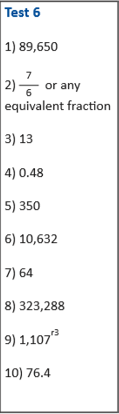 